FICHES Défis avec capteur avec blocs moteur (vert), blocs de flux (jaune), bloc « tout changement de distance» (orange) et bloc « entrée numérique » (bleu)Complète le tableau de la page suivante :Défi n°1Défi n°1Défi n°1Défi n°1Défi n°1Défi n°1Nombre d’essais :Défi réussi :Nombre d’essais :Défi réussi :Nombre d’essais :Défi réussi :- Au signal la voiture avance pendant 5 secondes puis s’arrête.- Au signal la voiture avance pendant 5 secondes puis s’arrête.- Au signal la voiture avance pendant 5 secondes puis s’arrête.- Au signal la voiture avance pendant 5 secondes puis s’arrête.- Au signal la voiture avance pendant 5 secondes puis s’arrête.- Au signal la voiture avance pendant 5 secondes puis s’arrête.Nombre d’essais :Défi réussi :Nombre d’essais :Défi réussi :Nombre d’essais :Défi réussi :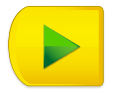 Défi n°2Imagine plusieurs actions qui peuvent influer sur la vitesse de la voiture. Mesure à chaque fois la distance parcourue par la voiture (en mètres).Calcule à chaque fois la vitesse de la voiture (en mètres par seconde)ActionDistance parcourue en m en 5 secondesVitesse de la voiture en m/sDéfi 1 (puissance 1)Puissance du moteur 5Puissance du moteur 10Ajouter du poids 20 gAjouter 100 gChanger les rouesChanger l’élastique de positionDéfi 1 sur 10 s